Publicado en Madrid / Barcelona  el 30/03/2020 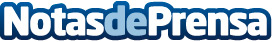 La Inteligencia Artificial puede contribuir a aligerar el colapso sanitario según AIS GroupLa Inteligencia Artificial (IA) se va a convertir en un gran aliado en la lucha contra la extensión de pandemias como el actual COVID-19, según la consultora AIS Group, pionera en España en el desarrollo de esta tecnologíaDatos de contacto:Paula Espadas620 059 329Nota de prensa publicada en: https://www.notasdeprensa.es/la-inteligencia-artificial-puede-contribuir-a Categorias: Medicina Inteligencia Artificial y Robótica Madrid Cataluña E-Commerce http://www.notasdeprensa.es